PETEK – 22. 5. 2020   MATEMATIKA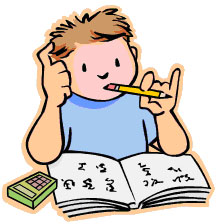 POVEZANOST KOLIČINSklepanje iz enote na množinoV DZ/48 in 49 si preberi in reši naloge. Kaj razumeš pod ta naslov? Pomeni, da če veš, koliko stane ena stvar (ena enota), pomnožiš s toliko kot jih je in dobiš skupno vrednost (množino).Sklepanje iz množino na enotoV DZ/50 in 51 si preberi in reši naloge. Kaj razumeš pod ta naslov? Pomeni, da če poznaš skupno vrednost (množino) in če veš, koliko jih je deliš s toliko in dobiš posamezno vrednost (enot).Temu drugače rečemo tudi SKLEPANJE, RAZMIŠLJANJE.Rešitve nalog na str. 48 (12 . 8 = 96) in 49:Nal. 1. (v tabelo zapisuj račune 2 . 3 = 6, 6, 4 . 3 = 12, 12, …),Nal. 2. (20 min, 2 min),Nal. 3. (1 evr 50 c, 4 evr 20 c).Rešitve nalog na str. 51:Nal. 1. (24 evr, 6 evr),Nal. 2. (5 min, 18 krogov - 1h+30min=90min:5=18),Nal. 3. (6 ur),Nal. 4. (2 uri).Naloge pri Cofu na str. 52 niso obvezne:Nal. 1. (1 ura = 40 km, 3, 4, 11, 20),Nal. 2. (125 cm, v 6 dneh),Nal. 3. (18 evr, 26 evr, 176 evr).(v zvezek naredi zapis)Sklepanje iz enote na množino in iz množine na enoto1 vstopnica stane 5 evr, 5 vstopnic stane 25 evr (5 . 5 evr = 25 evr).1 km prehodim v 10 min, 3 km prehodim v 30 min (3 . 10 min = 30 min).1 čokolada stane 2 evr, 4 čokolade stanejo 8 evr (4 . 2 evr = 8 evr).In obratno:5 vstopnic stane 25 evr, potem 1 stane 5 evr (25 evr : 5 = 5 evr).3 km prehodim v 30 min, potem 1 km prehodim v 10 min (30 min : 3 = 10 min).4 čokolade stanejo 8 evr, potem 1 stane 2 evr (8 evr : 4 = 2 evr).SPROSTITEV IN GIBANJE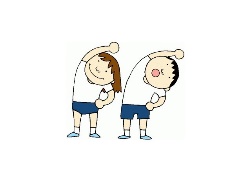  SLOVENSKI JEZIK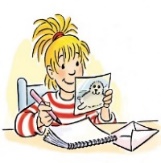  ŠPORT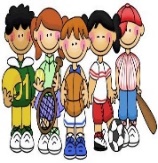 Telovadiva z Nušo.https://www.youtube.com/watch?v=RLv1O-hFb6E 